Year 6: MEASUREMENTSolve problems using formula for areaWrite down the formula to find the area of a rectangle.Mr Kinley bought some carpet for a room which measured 14.5 m by 8 m.  How much carpet did he buy?A rectangular piece of paper has an area of 24 cm2.  What are the possible lengths of its sides?Ayesha’s garden was rectangular.  The length was 12 metres and the width was 7.5 metres.  What was the area of Ayesha’s garden? The perimeter of a school playground measured 15 m x 18 m.  The children could not play in a three metre square garden in the playground.  What was the area of the playground where the children could play?Suffaya made a model of her school.  The total area of the model school yard shown below is 36 cm2.  What is the total length of the model school wall? (drawing not to scale).
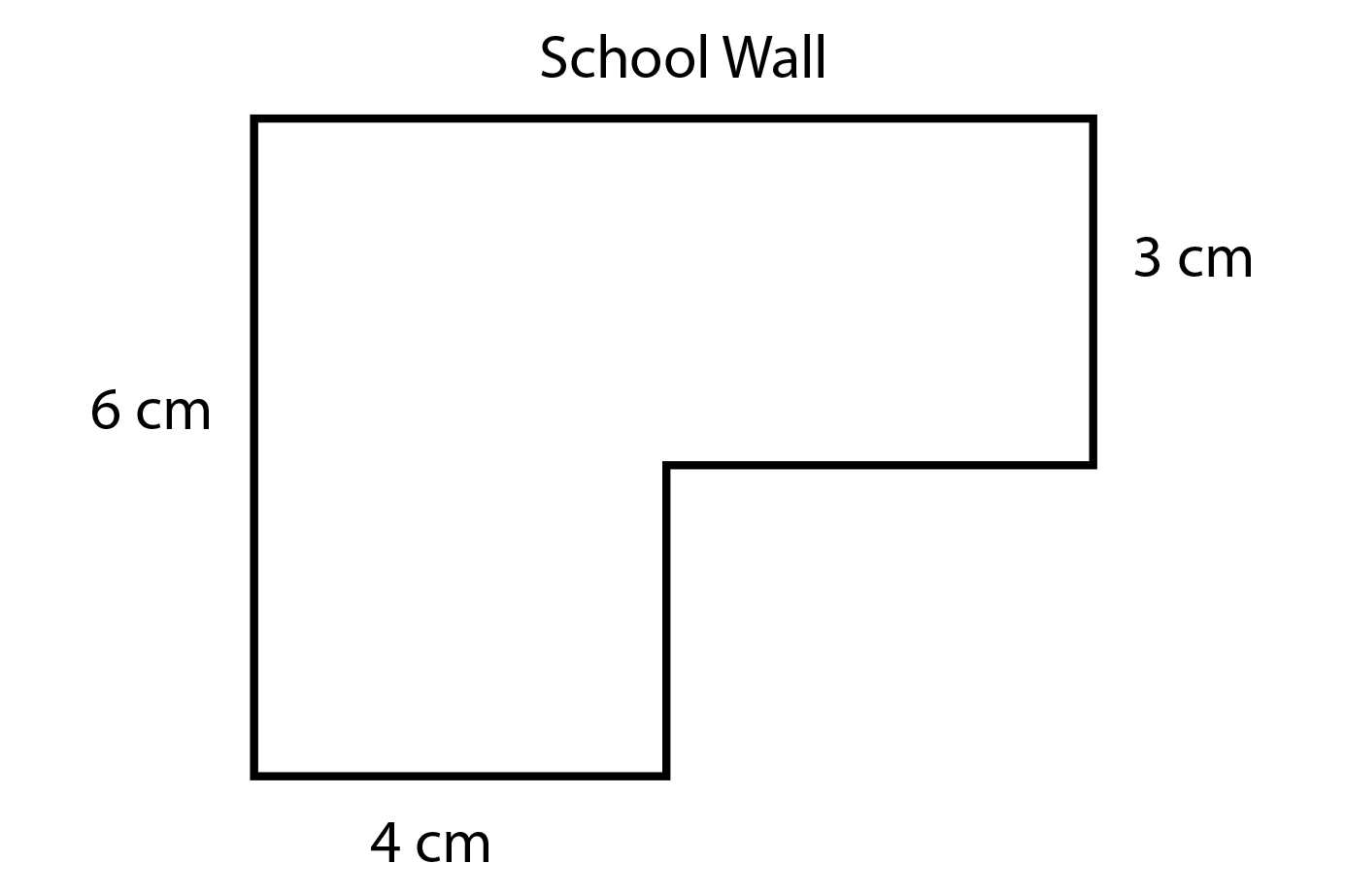 